 Olaf Scholz – Paradebeispiel für einen korrupten Politiker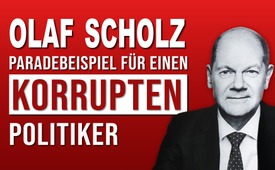 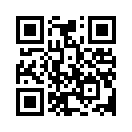 Olaf Scholz hat in verschiedenen Affären und Skandalen eine z.T. zwielichtige Rolle gespielt. Ermittlungsbehörden und Justiz dürfte es anhand diverser Anzeigen immer schwerer fallen, den Mantel des Schweigens über die dubiosen Hinterzimmermachenschaften des derzeitigen Skandalkanzlers zu halten. Wie lange Olaf Scholz weiter als politische „Teflonfigur“ agieren kann, an der alle Vorwürfe und Ermittlungsfakten einfach abperlen, entscheidet vor allem das Engagement der Bevölkerung.Korruption ist jede Art der eigenen Vorteilsnahme auf Kosten anderer und
es gibt sie in zahllosen Schattierungen. In jedem Fall ist sie immer eine
schwere Belastung für die Allgemeinheit. 
Der Internationale Währungsfonds (IWF) berichtete schon 2016 darüber, dass durch Korruption jährlich weltweit bis zu zwei Billionen US-Dollar an Volksvermögen verschlungen würden. Durch umfassende Verfilzungen wird die Handlungsfähigkeit von Staaten enorm eingeschränkt, da für die Allgemeinheit dringend nötige Steuereinnahmen fehlen. 
Die immer offener zutage tretende Bestechlichkeit unserer Politiker richtet nicht nur einen großen finanziellen Schaden an, sondern lässt auch das Vertrauen der Bürger in die Unabhängigkeit, Unbestechlichkeit und Handlungsfähigkeit ihrer Regierungen zunehmend schwinden.
Olaf Scholz hat in verschiedenen Affären und Skandalen eine z.T. zwielichtige Rolle gespielt. Angefangen beim G20-Desaster in Hamburg, welches unter seiner Führung als Bürgermeister zu noch nie dagewesenen Gewaltexzessen auf deutschen Straßen geführt hat. Hinzu kommen die Milliardenpleite der landeseigenen HSH-Bank mit enormen Belastungen für Hamburgs Finanzen, seine dubiosen Rollen im sog. Cum-Ex-Skandal, der den Steuerzahler Milliarden gekostet hat, und der Wirecard-Skandal, welcher in der Zeit ablief, als Scholz Finanzminister der Großen Koalition unter Merkel war. 
Internen Dokumenten zufolge soll der Rechtsanwalt von Scholz Druck auf ermittelnde Staatsanwaltschaften ausgeübt haben. Ermittlungsbehörden und Justiz dürfte es anhand diverser Anzeigen immer schwerer fallen, den Mantel des Schweigens über die dubiosen Hinterzimmermachenschaften des derzeitigen Skandalkanzlers zu halten.
Wie lange Olaf Scholz weiter als politische „Teflonfigur“ agieren kann, 
an der alle Vorwürfe und Ermittlungsfakten einfach abperlen,
entscheidet vor allem das Engagement der Bevölkerung.von nis; grQuellen:Olaf Scholz – Paradebeispiel für einen korrupten Politiker 
www.michaelgrandt.de/meine-buecher/olaf-scholz-der-rote-wolf-im-schafspelzwww.journalistenwatch.com/2022/02/23/muss-olaf-scholz
www.ansage.org/cum-ex-abzocke-landet-kanzler-scholz-auf-der-anklagebank
IWF: 2 Billionen Korruptionsschaden weltweit
www.n-tv.de/wirtschaft/Korruption-verursacht-gigantische-Kosten-article17674831.htmlDas könnte Sie auch interessieren:#OlafScholz -  www.kla.tv/OlafScholz
#Korruption - www.kla.tv/Korruption
#Politik - www.kla.tv/PolitikKla.TV – Die anderen Nachrichten ... frei – unabhängig – unzensiert ...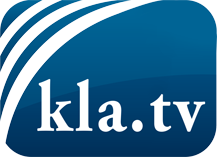 was die Medien nicht verschweigen sollten ...wenig Gehörtes vom Volk, für das Volk ...tägliche News ab 19:45 Uhr auf www.kla.tvDranbleiben lohnt sich!Kostenloses Abonnement mit wöchentlichen News per E-Mail erhalten Sie unter: www.kla.tv/aboSicherheitshinweis:Gegenstimmen werden leider immer weiter zensiert und unterdrückt. Solange wir nicht gemäß den Interessen und Ideologien der Systempresse berichten, müssen wir jederzeit damit rechnen, dass Vorwände gesucht werden, um Kla.TV zu sperren oder zu schaden.Vernetzen Sie sich darum heute noch internetunabhängig!
Klicken Sie hier: www.kla.tv/vernetzungLizenz:    Creative Commons-Lizenz mit Namensnennung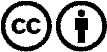 Verbreitung und Wiederaufbereitung ist mit Namensnennung erwünscht! Das Material darf jedoch nicht aus dem Kontext gerissen präsentiert werden. Mit öffentlichen Geldern (GEZ, Serafe, GIS, ...) finanzierte Institutionen ist die Verwendung ohne Rückfrage untersagt. Verstöße können strafrechtlich verfolgt werden.